LIFE SCIENCES / Lewenswetenskappe                        GRADE / Graad 11DURATION:  1  HOURS							MARKS: 50 INSTRUCTIONS AND INFORMATION / Instruksies en Inligting1.	Answer ALL the questions / Beantwoord al die vrae2.	Number the answers correctly / Nommer die vrae korrek3.	All drawings should be done in pencil and labeled in blue or black ink / Alle sketse moet in potlood wees en die byskrifte in blou of swart ink	4.	The diagrams in this question paper are NOT necessarily drawn to scale / Die diagramme in die vraestel is nie noodwendig volgens skaal nieSECTION / Afdeling AQuestion / Vraag 1Various possible options are provided as answers to the following questions. Choose the correct answer and write only the letter (A – D) next to the question (1.1.1 – 1.1.5). For example 1.1.6  D. / Vier moontlike antwoorde word by elke vraag verskaf.  Kies die beste antwoord en skryf die letter (A – D) langs die vraagnommer (1.1.1 – 1.1.5) bv. 1.1.5. D.The organelle in a plant cell that converts the radiant energy into chemical potential energy is the … / Die organel in 'n plantsel wat stralingsenergie omsit na potensiële energie is ...A	mitochondria / mitochondriumB	chloroplast / chloroplasteC	golgi apparatus / golgi apparaatD	nucleolus / kernliggaampieThe requirements (things needed) for and the products of photosynthesis are … / Die benodigdhede (dinge benodig) vir en die produkte van fotosintese is ...V and/en W = requirements / benodigdhedeY and/en Z = products / produkteWhich two substances are needed during the Calvin cycle? / Watter twee 	stowwe word benodig tydens die Calvin siklus?A  	light and CO2 / lig en CO2B	CO2  and H+ /  CO2  en H+C	CO2 and water / CO2 en waterD	oxygen and H+ / suurstof en H+Which one if the following is the main energy carrier in a cell? / Watter een van die volgende is die hoof energie draer in 'n sel?A	mitochondria / mitochondriumB	ADPC	DNA / DNSD	ATP	(4x2=8)1.2	Each of the following statements can be replaced by a biological term.  	Write only the term beside the appropriate number on the answer 	sheet. / Elkeen die volgende stellings kan vervang word met 'n 	biologiese term.  Skry slegs die term langs die gepaste nommer neer.1.2.1	Organisms that produce their own food are known as ... / Organismes wat hul 	eie kos kan produseer, staan bekend as ...1.2.2	The first phase of photosynthesis is known as … / Die eerste fase van 	fotosintese staan bekend as ...1.2.3	The waste product of the first phase of photosynthesis is … / Die afvalproduk 	van die eerste fase van fotosintese is ...												(3)1.3	Choose a description from COLUMN B that best matches an item in 	COLUMN A. Write only the letter (A – H) next to the question number 	(1.3.1 – 1.3.4), for example 1.3.6 J. / Kies uit kolom B 'n beskrywing wat 	die beste pas by die item in kolom A.  Skryf slegs die letter langs die 	vraagnommer, bv. 	1.3.6 J.(4)SECTION A TOTAL:	15SECTION / Afdeling BQuestion / Vraag 22.1	In an investigation to determine whether light is necessary for photosynthesis a leaf was obtained from a plant that was first placed in a dark cupboard for 48 hours before it was again exposed to light.In 'n ondersoek om te bepaal of lig benodig word vir fotosintese was 'n blaar 	gepluk van 'n plant wat vir 48 uur in 'n donker kas was voordat dit weer aan 	lig blootgestel was.Refer to the diagram below to answer the questions that follow.Verwys na die onderstaande diagram en beantwoord die volgende vrae: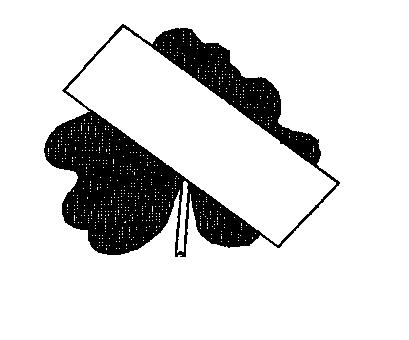 CardboardKartonLeaf subjected to test to determine whether light is necessary for photosynthesisBlaar wat gebruik is om te toets of lig tydens fotosintese benodig word.	2.1.1	Why was the plant placed in a dark cupboard? / Waarom was die plant 		in 'n donker kas geplaas?							(2)Why is only part of the leaf covered with cardboard? / Hoekom was slegs 'n gedeelte van die blaar met karton bedek?			(2)2.1.3	The presence of which substance indicates that photosynthesis did occur? / Die teenwoordigheid van watter stof dui daarop dat fotosintese plaas gevind het?						(1)2.1.4	Name the independent variable. / Noem die onafhanklike veranderlike.											(1)2.1.5	Which part of the leaf does one expect to test positive for the presence of the product of photosynthesis? / Watter deel van die blaar sou 'n mens verwag, moet positief toets vir die teenwoordigheid van die produk van fotosintese?						      (1) (7) 2.2	A tomato farmer was able to produce crops in greenhouses which were heated to between 15oC and 22oC. In addition, the carbon dioxide level was increased from its normal 0,03% to 0,1%.'n Tamatieboer het tamaties gekweek in kweekhuis tonnels wat tussen 15oC 	en 22oC verhit was.  Die koolstofdioksiedvlakke in die tonnels was verhoog 	van 0,03% tot 0,1%.2.2.1	State ONE way in which the farmer could have enriched the air insidethe greenhouse with carbon dioxide, without burning any fuel. / Gee 	een manier waarmee die boer die lug in die tonnels kom verryk met 	koolstofdioksied sonder om brandstof te brand.				(1)Explain how increasing the carbon dioxide levels up to 0,1% can lead to an increased  production of tomatoes.	 / Verd	uidelik hoe die 	toename in koolstofdioksied vlakke kan lei tot 'n verhoogde oes 	opbrengs.									(3)2.2.3	What will happen to the tomato yield if the temperature was increased 	to 35 oC ?  Explain briefly. / Wat sal met die tamatie oes opbrengs 	gebeur as die temperatuur verhoog word tot 35 oC ?  Verduidelik 	kortliks.									(3)Name ONE other factor (other than temperature and CO2 level) which might have to be increased to obtain an even greater yield. / Noem EEN ander faktor (anders as temperatuur en CO2 vlak) wat die oes opbrengs kan verhoog.							(1)(8)TOTAL QUESTION 2:	15 marksQUESTION / Vraag 3The following graph was obtained from results of the experiment / Die 	onderstaande grafiek was verkry vanaf die resultate van die boonste 	eksperiment.					A		B								    C			Rate at which gas bubbles are formed		Tempo waarteen gasborrels vorm3.6	What relationship exist between the light intensity and the rate at which 		the bubbles are formed? / Watter eweredigheid (verhouding) bestaan 		tussen die ligintensiteit en die tempo waarteen die borrels vorm?	(2)3.7	What does the shape of the graph between A and B suggest regarding 		the rate of photosynthesis? / Wat kan afgelei word uit die grafiek se 		vorm tussen punte A en B rakende fotosintese tempo?		(2)3.8	What happened from B to C?  Explain one reason for the shape of the 		graph between points B and C. / Wat het gebeur tussen die punte B en 		C?  Verduidelik een rede vir die vorm van die grafiek tussen punte B 		en C.										(4)	TOTAL QUESTION 3:	15QUESTION / Vraag 4	Testing for the presence of the product(s) of photosynthesis. /  Toets vir die 	aanwesigheid van die produk(te) van fotosintese	4.1	When we want to test a leaf for the presence of the product(s) of 			photosynthesis we first boil the leaf in water.  Why? / Wanneer ons 'n 		blaar wil toets vir die aanwesigheid van die produk(te) van fotosintese 		word die blaar eers in water gekook.  Hoekom?				(2)4.2.1	In the next step one then puts the leaf in boiling ethanol.  Why? / In die 	volgende stap word die blaar in kokende etanol geplaas.  Hoekom? (2)4.2.2	What colour will the ethanol be after a while? / Watter kleur sal die 			etanol wees na 'n rukkie?							(1)							TOTAL QUESTION 4:	[5]SECTION B TOTAL:	35GRAND TOTAL:	50VWYZAWaterSunlight / SonligCO2OxygenBCO2WaterOxygenCarbohydrateCOxygenCO2WaterCarbohydrateDSunlight / SonligOxygen / SuurstofWatercarbohydrateQuestionCOLUMN AAnswer AntwoordCOLUMN B      1.3.1Cuticle / KutikulaAIodine test / Jodium toets1.3.2Chlorophyl / ChlorofilBAbsorbs vibrations / Absorbeer vibrasies1.3.3Starch / StyselCWaxy / Wasagtig1.3.4Glucose  / GlukoseDADPEGreen / GroenFSimple sugar / Eenvoudige suiker